Georgetown Water Department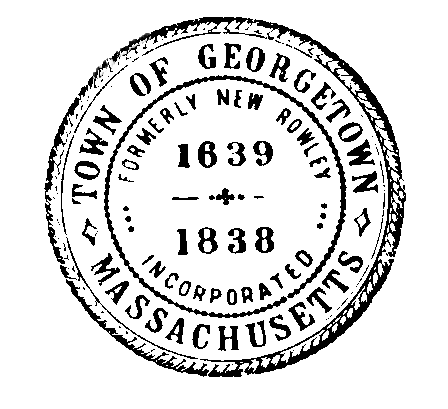 Town of Georgetown, MassachusettsOne Moulton StreetGeorgetown, MA 01833Tel: (978) 352-5750Fax: (978) 352-5706______________________________________________________________________________Board of Water Commissioners MeetingMeeting InformationMeeting Date:	Monday, September 30, 2019Meeting Time:	6:45 PMMeeting Location:	Water Department Office	One Moulton Street	Georgetown, MA 01833______________________________________________________________________________Meeting AgendaApprove Agenda		Water DepartmentUtility Director Interview 6:45-7:30Utility Director Discussion and Vote.General ManagerNext Meeting and AdjournSigned:	Nick Lawler	Date:	 9-24-19		Nick Lawler, Chairman